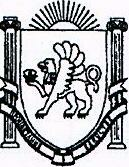 РЕСПУБЛИКА КРЫМ БАХЧИСАРАЙСКИЙ РАЙОН 
АДМИНИСТРАЦИЯ
КРАСНОМАКСКОГО СЕЛЬСКОГО ПОСЕЛЕНИЯПОСТАНОВЛЕНИЕ13.02.2023г.	№21 О внесении изменений в Постановление администрации Красномакского сельского поселения от 21.10.2021 года № 262 «Об утверждении технических требований к размещению нестационарных торговых объектов; перечня социально-значимых специализаций НТО; формы уведомления собственников (пользователей) земельных участков о включении их объектов в схему размещения НТО; Порядка выдачи разрешений на право размещения нестационарных торговых объектов при проведении праздничных, общественно-политических, культурно-массовых, спортивно-массовых мероприятий, имеющих краткосрочный характер (не более трех дней); формы типового договора на размещение НТО; методики определения размера начальных ставок на торгах на право размещения НТО; формы журнала регистрации договоров о размещении нестационарного торгового объекта на земельном участке; типовых проектов НТО на территории Красномакского сельского поселения; зоны осуществления развозной торговли, зоны, запрещенные для осуществления разносной торговли на территории Красномакского сельского поселения»Руководствуясь  Федеральным законом от 06.10.2003 N 131-ФЗ "Об общих принципах организации местного самоуправления в Российской Федерации", Постановлением Совета министров Республики Крым от 23.08.2016 № 402 «Об утверждении Порядка размещения и функционирования нестационарных торговых объектов на территории муниципальных образований в Республике Крым», постановлением Совета министров Республики Крым от 28 декабря 2019 г. № 821 «О порядке определения размера арендной платы, платы за установление сервитута, в том числе публичного, платы за проведение перераспределения земельных участков, размера цены продажи земельных участков, находящихся в собственности Республики Крым, и признании утратившим силу постановления Совета министров Республики Крым от 12 ноября 2014 года № 540», Уставом муниципального образования Красномакское сельское поселение Бахчисарайского района Республики Крым, ПОСТАНОВЛЯЮ:Внести изменение в Постановление администрации Красномакского сельского поселения от 21 сентября 2020 года № 512 «от 21.10.2021 года № 262 «Об утверждении технических требований к размещению нестационарных торговых объектов; перечня социально-значимых специализаций НТО; формы уведомления собственников (пользователей) земельных участков о включении их объектов в схему размещения НТО; Порядка выдачи разрешений на право размещения нестационарных торговых объектов при проведении праздничных, общественно-политических, культурно-массовых, спортивно-массовых мероприятий, имеющих краткосрочный характер (не более трех дней); формы типового договора на размещение НТО; методики определения размера начальных ставок на торгах на право размещения НТО; формы журнала регистрации договоров о размещении нестационарного торгового объекта на земельном участке; типовых проектов НТО на территории Красномакского сельского поселения; зоны осуществления развозной торговли, зоны, запрещенные для осуществления разносной торговли на территории Красномакского сельского поселения.Приложение № 6 изложить в новой редакции (прилагается)Размер ежемесячной платы за размещение нестационарных торговых объектов на территории муниципального образования Красномакского сельское поселение Бахчисарайского района Республики Крым подлежит пересчету с 01.01.2023г. Постановление подлежит опубликованию на официальном сайте администрации Красномакского сельского поселения Бахчисарайского района Республики Крым в сети «Интернет».Глава администрацииКрасномакского сельского поселения                     		 А. В. КлименкоПриложение №6Методикаопределения размера ежемесячной платы за размещение нестационарных торговых объектов на территории муниципального образования Красномакского сельское поселение Бахчисарайского района Республики Крым. Настоящая методика определения размера платы за размещение нестационарного торгового объекта на земельном участке, находящимся в муниципальной собственности (далее - методика), разработана в соответствии с постановлением Совета министров Республики Крым от 23.08.2016 № 402 «Об утверждении Порядка размещения и функционирования нестационарных торговых объектов на территории муниципальных образований в республике Крым». Методика определяет принципы расчета начальной ставки на право размещения нестационарного торгового объекта при подготовке условий продления торгов (конкурс/аукцион) на право заключения договора на размещение нестационарного торгового объекта в случаях, предусмотренных раздела V Порядка размещения и функционирования нестационарных торговых объектов на территории муниципальных образований в Республике Крым (далее- начальная ставка).Размер платы за размещение нестационарных торговых объектов определяется в соответствии с кадастровой стоимостью 1-го квадратного метра земель населенных пунктов муниципального образования Красномакское сельское поселение по виду разрешенного использования земельного участка – предпринимательство, утвержденной распоряжением Совета министров Республики Крым от 29 ноября 2016 г. № 1498- р «Об утверждении результатов государственной кадастровой оценки земельных участков, расположенных на территории Республики Крым» с учетом соответствующего уровня инфляции, установленного федеральным законом о бюджете Российской Федерации на очередной финансовых год.Хозяйствующие субъекты, которым предоставлено право на размещение НТО без предоставления земельного участка или установления сервитута, обязаны вносить плату, определенную в Договоре на размещение НТО.В случае применения в НТО смешанной специализации при расчете размера платы по Договору на размещение НТО применяется наибольший коэффициент функционального использования. В случае проведения Аукциона на право размещения НТО размер ежемесячной платы в Договоре определяется по результатам Аукциона и предложению наивысшего размера ежемесячной платы, начальная ставка которой определяется в соответствии с настоящей Методикой. В случае проведения Конкурса на право размещения НТО размер ежемесячной платы в Договоре определяется по результатам Конкурса в виде фиксированной суммы, начальная ставка которой определяется в соответствии с настоящей Методикой. В случае участия в Аукционе менее двух участников размер ежемесячной платы за размещение НТО определяется суммой, указанной в заявлении участника Аукциона, но не менее суммы начальной ставки Аукциона.  В случае предоставления товаропроизводителям и иным хозяйствующим субъекта НТО без конкурентных процедур размер ежемесячной платы за размещение НТО определяется суммой начальной ставки Конкурса. Размер платы по Договору подлежит ежегодной индексации с применением коэффициента уровня инфляции, устанавливаемого федеральным законом о бюджете Российской Федерации на очередной финансовый год и плановый период.Размер ежемесячной платы за размещение нестационарных торговых объектов рассчитывается по формуле: Р=КС*Кт*S*Ки*К спец/12, гдеР- размер платы за размещение нестационарных торговых объектов (рублей в месяц).КС- средние значения удельных показателей кадастровой стоимости земель населенных пунктов Республики Крым для 5-ой группы видов разрешенного использования (код вида разрешенного использования 4.0. – «Предпринимательство»), утвержденный Распоряжением Совета министров Республики Крым от 29.11.2016 № 1498-р (с изменениями, внесенными Распоряжением Совета министров Республики Крым от 21.11.2019 № 1492-р);Кт – корректирующий коэффициент территории,S – площадь земельного участка, занятого нестационарным торговым объектом, указанная в договоре на размещение НТО;Ки – коэффициент инфляции, применяемый ежегодно в соответствии с индексом инфляции, предусмотренным законом о бюджете Российской Федерации на очередной финансовый год;Кспец – корректирующий коэффициент специализации НТОЗначение корректирующего коэффициента специализации нестационарного торгового объекта (Кспец)Таблица значений корректирующего коэффициента территории в зависимости от населенных пунктов муниципального образования«Средние значения УПКС земель населенных пунктов Республики Крым в разрезе населенных пунктов, руб./кв.м» в соответствии с Приложением № 6 к распоряжению Совета министров Республики Крым от 29.11.2016 № 1498-р (в редакции распоряжения Совета министров Республики Крым от 21.11.2019 № 1492-р)Наименование населенного пункта УПКСЗ для 5 группы видов разрешенного использования «Предпринимательство» (КС)*Корректирующий коэффициент территории КТС. Холмовка1588,692,4С. Красный Мак1300,672,9С. Залесное1277,082,5С. Ходжа Сала1277,082,9